4. Feladatlap a tópart élővilágáhozCsoport neve:………………………………….https://jozsapictures.wordpress.com/2015/08/15/topart/Jelöljétek be a listában, hogy melyiket láttátok, melyiket tudtátok megvizsgálni!állat/növényneveEzt tudjuk róla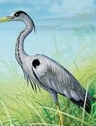 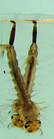 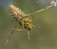 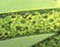 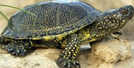 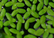 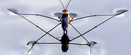 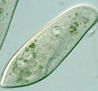 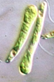 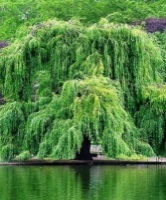 